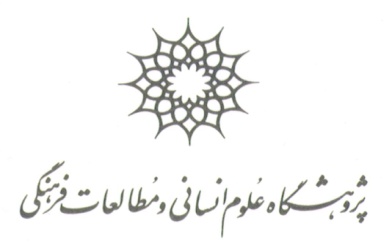 فرم پيش ثبت نام  الکترونیکی " دوره فكرپروري و فلسفه براي نوجوانان" 14 الي 18 سال (زمستان 92)نام:                                                                             نام خانوادگی:                                               سال تولد:                                  كد ملي:    نام پدر:شماره تلفن:                                                             تلفن همراه:                                                          ایمیل:آدرس پستی: غیبت بیش از 3 جلسه، در کلّ دو دوره به منظور شرکت در آزمون و اخذ گواهينامه مجاز نمی باشد. توضیح اینکه منظور از هر جلسه، دوساعت است؛ (مثلاً 14-16 )  				                                                                                                 تاريخ تكميل فرم 			امضا